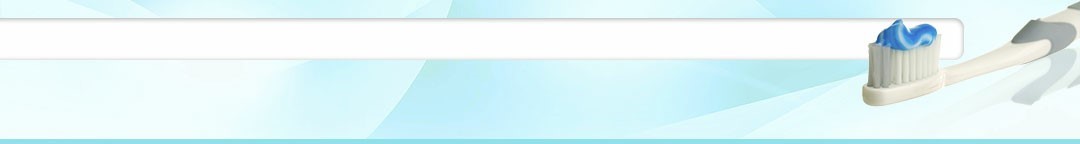 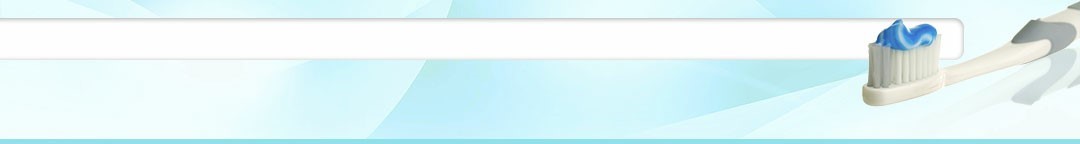 Nombre de paciente Nombre: __________________________   _________________________   _______   _____________________                                                                                                    Apellido                                                Primer Nombre                                   Inicial	         ¿Qué Nombre Prefiere?Titulo: ___________   Sexo:  __ Masculino  __ Femenino   Estado Cival:  __ Casado  __ Soltero  __ Hijo/a  __Otro	    Sr/Sra/SrtaFecha de nacimiento:  _______________________________      Número de seguro social:  _________________________________Correo Electronico:  _____________________________________________   ¿A que hora podemos llamar?  ___________Teléfono: _____________________________       _______________________________          ____________________________________		              Casa				Movil					TrabajoDomicilio:  ___________________________________________     _________________________________________________________			Ler Domicilio					                      2ndo Domicilio	          ______________________________________________________     ____________     _______________________________			 	Ciudad					  Estado			Código postalLa siguiente información es de:  __ Si mismo  __ Cónyuge  __ Ambos  __ Ninguno/No aplicaNombre donde trabaja:  ______________________________________________   # Teléfono:  _______________________Domicilio:  ___________________________________________     _________________________________________________________			Ler Domicilio					                      2ndo Domicilio	          ______________________________________________________     ____________     _______________________________			 	Ciudad					  Estado			Código postal¿El paciente es estudiante?  __  Si   __  No¿Qué dentista desea ver?  ___  Sin preferencia  ___ Dra Kristen Luther  ___  Dra Tressa Gloystein¿A quién podemos agradecer por referirlo a nuestra oficina?Nombre y número de teléfono de algún contacto quien viva con usted.Información del Seguro DentalSeguro dental primario:Nombre de la persona del dental: _____________________________________   ______________________________   _______                                                                                                                 		   Apellido                                               	 Primer Nombre                                   Inicial	   La relación entre el paciente y la persona del seguro dental: __ Si mismo  __ Cónyuge __ Hijo/a  __ OtroFecha de nacimiento del asegurado:    ________________________________________________Número de Seguro Social del asegurado:  __________________________________________Seguro dental secundario:Nombre de la persona del dental: _____________________________________   ______________________________   _______                                                                                                                 		   Apellido                                               	 Primer Nombre                                   Inicial	   La relación entre el paciente y la persona del seguro dental: __ Si mismo  __ Cónyuge __ Hijo/a  __ OtroFecha de nacimiento del asegurado:    ________________________________________________Número de Seguro Social del asegurado:  __________________________________________Parte económicamente responsable___________________________________________________   ___________________________________________________   _______                                     		   Apellido                                               	 	 Primer Nombre                               		    InicialTitulo: ___________   Sexo:  __ Masculino  __ Femenino   Estado Cival:  __ Casado  __ Soltero  __ Hijo/a  __Otro	    Sr/Sra/SrtaCorreo Electronico:  _____________________________________________   ¿A que hora podemos llamar?  ___________Teléfono: _____________________________       _______________________________          ____________________________________		              Casa				Movil					TrabajoDomicilio:  ___________________________________________     _________________________________________________________			Ler Domicilio					                      2ndo Domicilio	          ______________________________________________________     ____________     _______________________________			 	Ciudad					  Estado			Código postalNombre donde trabaja:  ______________________________________________   # Teléfono:  _______________________Domicilio:  ___________________________________________     _________________________________________________________			Ler Domicilio					                      2ndo Domicilio	          ______________________________________________________     ____________     _______________________________			 	Ciudad					  Estado			Código postal
* La persona que firma este formulario es el responsable último de la cuenta. La correspondencia relacionada con esta cuenta será dirigida a la persona responsable de la cuenta.Historial Médico del PacienteIndique si tiene alguna las siguientes condiciones:SIDA/HIV                                                                            Alergia a Amoxicilina  Anemia                        Artritis Articulación artificial                  Asma                             Enfermedades de la Sangre              Cáncer Parálisis cerebral Tratamientos Quimioterapia Alergia a la clindamicina Alergia a la codeína Fibrosis quística        Diabetes                               Mareos                             Epilepsia Alergia a la eritromicina Sangrado excesivo   Desmayo             
Fibromialgia Glaucoma                      Traumatismo Craneal              Problemas de audición            Ataque Cardíaco Bypass cardíaco              Enfermedades del corazón                Insuficiencia cardiaca(CHF)       Soplo Cardíaco Hemofilia                  Hepatitis                            Alta Presión                     Colesterol AltoVirus del pamploma humano                           Enfermedad Ictericia                               Alergia a Keflex                    Enfermedad del Renal  Alergia al latex                           Enfermedad del higado                            Alergia a anestesi local Desórdenes Mentales Esclerosis múltiple                        Prolapso de válvula mitral                    Trastornos Nerviosos       Sin epinefrina                    Osteoporosis                  Otro                       Marcapasos            Enfermedad de Parkinson Alergia a la penicilina            Pre Medicamento            Radioterapia         Problemas respiratorios  Fiebre reumática Reumatismo                    Alergias temporales               Problemas Sinusales              Necesidades especiales                Problemas estomacales              Infarto                             Alergia a Sulfa                   Problemas de la tiroideos           Alergia a la nuez de pino Tuberculosis Tumores/crecimientos     Úlceras                      Enfermedad venéreaSi marcó alguna de las condición, por favor explique:Nombre de su Doctor: __________________________________________¿Está bajo tratamiento médico ahora?   __  Si   __  NoSi esta bajo tratamiento medico, explique:¿Ha sido hospitalizado por alguna operación quirúrgica o enfermedad grave en los últimos 5 años?   __  Si   __ NoSi ha sido hospitalizado, explique:_______________________________________________________________________________________________________¿Alguna vez ha tomado Fosamax, Boniva, Actonel o algún medicamento para el cáncer que contenga bisphonate? __Si __No¿Utiliza tabaco o cigarrillos electrónicos?  __ Si   __ No¿Ha usado o usa drogas?   __Si   __ No¿Está podria estar embarazada?   __Si   __ No                        ¿Estás amamantando a su bebe?   __Si   __ NoAnote todo medicamento que esté tomando actualmente: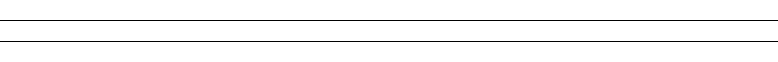 Anote todo tipo de alergia. (Medicamentos, Látex, Metales, Etc.):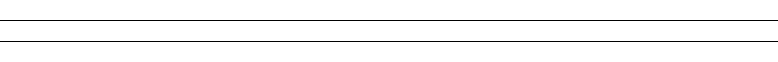 Historial Dental del Paciente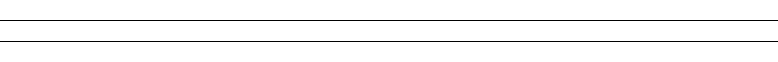 
AutorizaciónYo certifico de que he leído y entendido la información previa y estoy de acuerdo. Las preguntas previas han sido contestadas por mi y son correctas. Yo entiendo que dar información incorrecta podria poner en peligro mi salud. Yo doy autorización ​​a mi dentista de proveer cualquier información, incluyendo mi diagnóstico y los registros dentales de cualquier tratamiento o examen que se haga hecho en mi persona o la de mi hijo/a durante mi cuidado dental a pagadores “terceros” tales como mi seguro dental o medico particular.  Doy mi autorizacion para que mi seguro dental pague directamente por mis servicios dentales el dentista o se me pague a mi directamente. Entiendo que mi seguro dental podria pagar menos de lo facturado por mis servicios. En dado caso yo soy responsable del pago de tales cobros por servicios prestados a mi persona a cualquier depende mio.
Doy permisimo ​​al personal dental de realizar cualquier servicios dental necesario a mí persona o la de mis dependes (hijo/a).